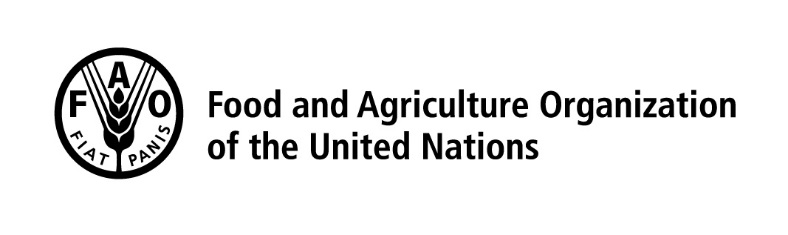 vacancy announcement No :15/2021 vacancy announcement No :15/2021 vacancy announcement No :15/2021 vacancy announcement No :15/2021 vacancy announcement No :15/2021 vacancy announcement No :15/2021 vacancy announcement No :15/2021 Issued on:Issued on:Issued on:Issued on:Issued on:Issued on:30 July 2021Deadline For Application:Deadline For Application:Deadline For Application:Deadline For Application:Deadline For Application:Deadline For Application:13 August 2021Job Title:  Gender and Social Equity ExpertJob Title:  Gender and Social Equity ExpertType of requisition:Type of requisition:Consultant, NPPConsultant, NPPDuty Station:Chisinau, MoldovaChisinau, MoldovaOrganizational Unit:FEMOLFEMOLFEMOLDuration:1 year with possibility of extension (3 months probation period)1 year with possibility of extension (3 months probation period)FAO seeks gender, geographical and linguistic diversity in its staff and international consultants in order to best serve FAO Members in all regions.FAO seeks gender, geographical and linguistic diversity in its staff and international consultants in order to best serve FAO Members in all regions.FAO seeks gender, geographical and linguistic diversity in its staff and international consultants in order to best serve FAO Members in all regions.FAO seeks gender, geographical and linguistic diversity in its staff and international consultants in order to best serve FAO Members in all regions.FAO seeks gender, geographical and linguistic diversity in its staff and international consultants in order to best serve FAO Members in all regions.FAO seeks gender, geographical and linguistic diversity in its staff and international consultants in order to best serve FAO Members in all regions.FAO seeks gender, geographical and linguistic diversity in its staff and international consultants in order to best serve FAO Members in all regions.Qualified female applicants and qualified nationals of non-and under-represented member countries are encouraged to apply.Persons with disabilities are equally encouraged to apply.All applications will be treated with the strictest confidence.Qualified female applicants and qualified nationals of non-and under-represented member countries are encouraged to apply.Persons with disabilities are equally encouraged to apply.All applications will be treated with the strictest confidence.Qualified female applicants and qualified nationals of non-and under-represented member countries are encouraged to apply.Persons with disabilities are equally encouraged to apply.All applications will be treated with the strictest confidence.Qualified female applicants and qualified nationals of non-and under-represented member countries are encouraged to apply.Persons with disabilities are equally encouraged to apply.All applications will be treated with the strictest confidence.Qualified female applicants and qualified nationals of non-and under-represented member countries are encouraged to apply.Persons with disabilities are equally encouraged to apply.All applications will be treated with the strictest confidence.Qualified female applicants and qualified nationals of non-and under-represented member countries are encouraged to apply.Persons with disabilities are equally encouraged to apply.All applications will be treated with the strictest confidence.Qualified female applicants and qualified nationals of non-and under-represented member countries are encouraged to apply.Persons with disabilities are equally encouraged to apply.All applications will be treated with the strictest confidence.Organizational SettingFAO in partnership with the Government of Moldova is implementing the project “Enabling a policy environment for integrated natural resources management and implementation of an integrated approach to achieve land degradation neutrality in Moldova”.  The main project objective is to support and scale up the introduction of innovative climate-smart agriculture practices, and sustainable forest and land management to achieve land degradation neutrality.Reporting LinesThe incumbent will work under the overall supervision of the FAO Representative in Moldova, the technical supervision of the Lead Technical Officer (LTO), technical guidance of REU Gender specialist and direct supervision of the Project Coordinator in close coordination of project team.Technical Focus Technical support in gender, livelihood aspects and gender mainstreaming.Tasks and responsibilities The aim of this assignment is to provide technical support so gender and livelihood considerations are integrated into all project approaches, strategies, activities, inputs and outputs. The assignment will also be responsible for advising FAO and the PCU on gender issues. Specifically: Assess and analyze the project and all its interventions from a gender and socio-economic inclusion perspective by collecting sex-disaggregated and gender-sensitive indicators. Identify key gender issues in the project and entry points for gender-responsive measures, take the lead in continuously addressing the findings.Identify awareness and training needs regarding gender and equitable livelihoods in project areas.Take the lead in the implementation of the project component on mainstreaming of Gender Equality Strategy in the pilot area and support knowledge building and sharing.Prepare a practical strategy for integrating gender and socio-economic consideration into the project, including a training program and a gender and social inclusion in livelihood monitoring framework. Support the PCU team to incorporate the gender and social/livelihood perspective during the mapping and monitoring the profiles of pilot area. Integrate gender dimension in elaboration of the strategic plan for LDN in the pilot area, cost-benefit analysis exercises, participatory planning and other outputs and activities, as required. Preparation of tools for collecting information and disaggregated information by gender and other relevant socio-economic indicators in the project activity.Support and advocate for gender and socially inclusive national and local policies and regulations elaborated and promoted by the project.Train the PCU and national staff on gender and inclusive livelihood issues; promote gender - sensitive communication on actions, project results.Work with the PCU to integrate gender into all project work plans and ToRs, as well as monitor the delivery of outputs from a gender-responsive perspective. Take the lead in working with contractors, implementation partners and other parties involved in gender and equitable livelihood interventions to ensure smooth implementation of project activities at national and local level.On a regular basis, monitor the effectiveness of the project concerning gender and livelihood inclusion issues and report on progress on gender responsive measures, indicators, and results.Collaborate with other project experts to collect best practices, produce lessons learned and support dissemination for mainstreaming gender equality and social inclusion.Contribute to project reports and other technical deliverables to integrate gender and equity perspectives. CANDIDATES WILL BE ASSESSED AGAINST THE FOLLOWINGMinimum RequirementsMaster’s degree related to domain of social sciences, gender, or other field relevant to the position;At least five years of experience working on gender, social equity and livelihoods in rural Moldova;Demonstrated experience successfully working with international partners on gender, social and livelihood matters, preferably in an environment pertinent to natural resource management, agriculture and other connected fields;Demonstrated ability to interact effectively with a range of stakeholders – national government, local governments and rural population;Familiarity with FAO or other donors’ administrative procedures, strong familiarity with computers and Microsoft Word, Excel;Strong ability to work under pressure and against tight deadlines; Strong reporting, presentation, drafting and interpersonal skills, honesty, results oriented;Fluency in oral and written English, Romanian and Russian. FAO Core CompetenciesResults FocusTeamworkCommunicationBuilding Effective RelationshipsKnowledge Sharing and Continuous ImprovementOrganizational SettingFAO in partnership with the Government of Moldova is implementing the project “Enabling a policy environment for integrated natural resources management and implementation of an integrated approach to achieve land degradation neutrality in Moldova”.  The main project objective is to support and scale up the introduction of innovative climate-smart agriculture practices, and sustainable forest and land management to achieve land degradation neutrality.Reporting LinesThe incumbent will work under the overall supervision of the FAO Representative in Moldova, the technical supervision of the Lead Technical Officer (LTO), technical guidance of REU Gender specialist and direct supervision of the Project Coordinator in close coordination of project team.Technical Focus Technical support in gender, livelihood aspects and gender mainstreaming.Tasks and responsibilities The aim of this assignment is to provide technical support so gender and livelihood considerations are integrated into all project approaches, strategies, activities, inputs and outputs. The assignment will also be responsible for advising FAO and the PCU on gender issues. Specifically: Assess and analyze the project and all its interventions from a gender and socio-economic inclusion perspective by collecting sex-disaggregated and gender-sensitive indicators. Identify key gender issues in the project and entry points for gender-responsive measures, take the lead in continuously addressing the findings.Identify awareness and training needs regarding gender and equitable livelihoods in project areas.Take the lead in the implementation of the project component on mainstreaming of Gender Equality Strategy in the pilot area and support knowledge building and sharing.Prepare a practical strategy for integrating gender and socio-economic consideration into the project, including a training program and a gender and social inclusion in livelihood monitoring framework. Support the PCU team to incorporate the gender and social/livelihood perspective during the mapping and monitoring the profiles of pilot area. Integrate gender dimension in elaboration of the strategic plan for LDN in the pilot area, cost-benefit analysis exercises, participatory planning and other outputs and activities, as required. Preparation of tools for collecting information and disaggregated information by gender and other relevant socio-economic indicators in the project activity.Support and advocate for gender and socially inclusive national and local policies and regulations elaborated and promoted by the project.Train the PCU and national staff on gender and inclusive livelihood issues; promote gender - sensitive communication on actions, project results.Work with the PCU to integrate gender into all project work plans and ToRs, as well as monitor the delivery of outputs from a gender-responsive perspective. Take the lead in working with contractors, implementation partners and other parties involved in gender and equitable livelihood interventions to ensure smooth implementation of project activities at national and local level.On a regular basis, monitor the effectiveness of the project concerning gender and livelihood inclusion issues and report on progress on gender responsive measures, indicators, and results.Collaborate with other project experts to collect best practices, produce lessons learned and support dissemination for mainstreaming gender equality and social inclusion.Contribute to project reports and other technical deliverables to integrate gender and equity perspectives. CANDIDATES WILL BE ASSESSED AGAINST THE FOLLOWINGMinimum RequirementsMaster’s degree related to domain of social sciences, gender, or other field relevant to the position;At least five years of experience working on gender, social equity and livelihoods in rural Moldova;Demonstrated experience successfully working with international partners on gender, social and livelihood matters, preferably in an environment pertinent to natural resource management, agriculture and other connected fields;Demonstrated ability to interact effectively with a range of stakeholders – national government, local governments and rural population;Familiarity with FAO or other donors’ administrative procedures, strong familiarity with computers and Microsoft Word, Excel;Strong ability to work under pressure and against tight deadlines; Strong reporting, presentation, drafting and interpersonal skills, honesty, results oriented;Fluency in oral and written English, Romanian and Russian. FAO Core CompetenciesResults FocusTeamworkCommunicationBuilding Effective RelationshipsKnowledge Sharing and Continuous ImprovementOrganizational SettingFAO in partnership with the Government of Moldova is implementing the project “Enabling a policy environment for integrated natural resources management and implementation of an integrated approach to achieve land degradation neutrality in Moldova”.  The main project objective is to support and scale up the introduction of innovative climate-smart agriculture practices, and sustainable forest and land management to achieve land degradation neutrality.Reporting LinesThe incumbent will work under the overall supervision of the FAO Representative in Moldova, the technical supervision of the Lead Technical Officer (LTO), technical guidance of REU Gender specialist and direct supervision of the Project Coordinator in close coordination of project team.Technical Focus Technical support in gender, livelihood aspects and gender mainstreaming.Tasks and responsibilities The aim of this assignment is to provide technical support so gender and livelihood considerations are integrated into all project approaches, strategies, activities, inputs and outputs. The assignment will also be responsible for advising FAO and the PCU on gender issues. Specifically: Assess and analyze the project and all its interventions from a gender and socio-economic inclusion perspective by collecting sex-disaggregated and gender-sensitive indicators. Identify key gender issues in the project and entry points for gender-responsive measures, take the lead in continuously addressing the findings.Identify awareness and training needs regarding gender and equitable livelihoods in project areas.Take the lead in the implementation of the project component on mainstreaming of Gender Equality Strategy in the pilot area and support knowledge building and sharing.Prepare a practical strategy for integrating gender and socio-economic consideration into the project, including a training program and a gender and social inclusion in livelihood monitoring framework. Support the PCU team to incorporate the gender and social/livelihood perspective during the mapping and monitoring the profiles of pilot area. Integrate gender dimension in elaboration of the strategic plan for LDN in the pilot area, cost-benefit analysis exercises, participatory planning and other outputs and activities, as required. Preparation of tools for collecting information and disaggregated information by gender and other relevant socio-economic indicators in the project activity.Support and advocate for gender and socially inclusive national and local policies and regulations elaborated and promoted by the project.Train the PCU and national staff on gender and inclusive livelihood issues; promote gender - sensitive communication on actions, project results.Work with the PCU to integrate gender into all project work plans and ToRs, as well as monitor the delivery of outputs from a gender-responsive perspective. Take the lead in working with contractors, implementation partners and other parties involved in gender and equitable livelihood interventions to ensure smooth implementation of project activities at national and local level.On a regular basis, monitor the effectiveness of the project concerning gender and livelihood inclusion issues and report on progress on gender responsive measures, indicators, and results.Collaborate with other project experts to collect best practices, produce lessons learned and support dissemination for mainstreaming gender equality and social inclusion.Contribute to project reports and other technical deliverables to integrate gender and equity perspectives. CANDIDATES WILL BE ASSESSED AGAINST THE FOLLOWINGMinimum RequirementsMaster’s degree related to domain of social sciences, gender, or other field relevant to the position;At least five years of experience working on gender, social equity and livelihoods in rural Moldova;Demonstrated experience successfully working with international partners on gender, social and livelihood matters, preferably in an environment pertinent to natural resource management, agriculture and other connected fields;Demonstrated ability to interact effectively with a range of stakeholders – national government, local governments and rural population;Familiarity with FAO or other donors’ administrative procedures, strong familiarity with computers and Microsoft Word, Excel;Strong ability to work under pressure and against tight deadlines; Strong reporting, presentation, drafting and interpersonal skills, honesty, results oriented;Fluency in oral and written English, Romanian and Russian. FAO Core CompetenciesResults FocusTeamworkCommunicationBuilding Effective RelationshipsKnowledge Sharing and Continuous ImprovementOrganizational SettingFAO in partnership with the Government of Moldova is implementing the project “Enabling a policy environment for integrated natural resources management and implementation of an integrated approach to achieve land degradation neutrality in Moldova”.  The main project objective is to support and scale up the introduction of innovative climate-smart agriculture practices, and sustainable forest and land management to achieve land degradation neutrality.Reporting LinesThe incumbent will work under the overall supervision of the FAO Representative in Moldova, the technical supervision of the Lead Technical Officer (LTO), technical guidance of REU Gender specialist and direct supervision of the Project Coordinator in close coordination of project team.Technical Focus Technical support in gender, livelihood aspects and gender mainstreaming.Tasks and responsibilities The aim of this assignment is to provide technical support so gender and livelihood considerations are integrated into all project approaches, strategies, activities, inputs and outputs. The assignment will also be responsible for advising FAO and the PCU on gender issues. Specifically: Assess and analyze the project and all its interventions from a gender and socio-economic inclusion perspective by collecting sex-disaggregated and gender-sensitive indicators. Identify key gender issues in the project and entry points for gender-responsive measures, take the lead in continuously addressing the findings.Identify awareness and training needs regarding gender and equitable livelihoods in project areas.Take the lead in the implementation of the project component on mainstreaming of Gender Equality Strategy in the pilot area and support knowledge building and sharing.Prepare a practical strategy for integrating gender and socio-economic consideration into the project, including a training program and a gender and social inclusion in livelihood monitoring framework. Support the PCU team to incorporate the gender and social/livelihood perspective during the mapping and monitoring the profiles of pilot area. Integrate gender dimension in elaboration of the strategic plan for LDN in the pilot area, cost-benefit analysis exercises, participatory planning and other outputs and activities, as required. Preparation of tools for collecting information and disaggregated information by gender and other relevant socio-economic indicators in the project activity.Support and advocate for gender and socially inclusive national and local policies and regulations elaborated and promoted by the project.Train the PCU and national staff on gender and inclusive livelihood issues; promote gender - sensitive communication on actions, project results.Work with the PCU to integrate gender into all project work plans and ToRs, as well as monitor the delivery of outputs from a gender-responsive perspective. Take the lead in working with contractors, implementation partners and other parties involved in gender and equitable livelihood interventions to ensure smooth implementation of project activities at national and local level.On a regular basis, monitor the effectiveness of the project concerning gender and livelihood inclusion issues and report on progress on gender responsive measures, indicators, and results.Collaborate with other project experts to collect best practices, produce lessons learned and support dissemination for mainstreaming gender equality and social inclusion.Contribute to project reports and other technical deliverables to integrate gender and equity perspectives. CANDIDATES WILL BE ASSESSED AGAINST THE FOLLOWINGMinimum RequirementsMaster’s degree related to domain of social sciences, gender, or other field relevant to the position;At least five years of experience working on gender, social equity and livelihoods in rural Moldova;Demonstrated experience successfully working with international partners on gender, social and livelihood matters, preferably in an environment pertinent to natural resource management, agriculture and other connected fields;Demonstrated ability to interact effectively with a range of stakeholders – national government, local governments and rural population;Familiarity with FAO or other donors’ administrative procedures, strong familiarity with computers and Microsoft Word, Excel;Strong ability to work under pressure and against tight deadlines; Strong reporting, presentation, drafting and interpersonal skills, honesty, results oriented;Fluency in oral and written English, Romanian and Russian. FAO Core CompetenciesResults FocusTeamworkCommunicationBuilding Effective RelationshipsKnowledge Sharing and Continuous ImprovementOrganizational SettingFAO in partnership with the Government of Moldova is implementing the project “Enabling a policy environment for integrated natural resources management and implementation of an integrated approach to achieve land degradation neutrality in Moldova”.  The main project objective is to support and scale up the introduction of innovative climate-smart agriculture practices, and sustainable forest and land management to achieve land degradation neutrality.Reporting LinesThe incumbent will work under the overall supervision of the FAO Representative in Moldova, the technical supervision of the Lead Technical Officer (LTO), technical guidance of REU Gender specialist and direct supervision of the Project Coordinator in close coordination of project team.Technical Focus Technical support in gender, livelihood aspects and gender mainstreaming.Tasks and responsibilities The aim of this assignment is to provide technical support so gender and livelihood considerations are integrated into all project approaches, strategies, activities, inputs and outputs. The assignment will also be responsible for advising FAO and the PCU on gender issues. Specifically: Assess and analyze the project and all its interventions from a gender and socio-economic inclusion perspective by collecting sex-disaggregated and gender-sensitive indicators. Identify key gender issues in the project and entry points for gender-responsive measures, take the lead in continuously addressing the findings.Identify awareness and training needs regarding gender and equitable livelihoods in project areas.Take the lead in the implementation of the project component on mainstreaming of Gender Equality Strategy in the pilot area and support knowledge building and sharing.Prepare a practical strategy for integrating gender and socio-economic consideration into the project, including a training program and a gender and social inclusion in livelihood monitoring framework. Support the PCU team to incorporate the gender and social/livelihood perspective during the mapping and monitoring the profiles of pilot area. Integrate gender dimension in elaboration of the strategic plan for LDN in the pilot area, cost-benefit analysis exercises, participatory planning and other outputs and activities, as required. Preparation of tools for collecting information and disaggregated information by gender and other relevant socio-economic indicators in the project activity.Support and advocate for gender and socially inclusive national and local policies and regulations elaborated and promoted by the project.Train the PCU and national staff on gender and inclusive livelihood issues; promote gender - sensitive communication on actions, project results.Work with the PCU to integrate gender into all project work plans and ToRs, as well as monitor the delivery of outputs from a gender-responsive perspective. Take the lead in working with contractors, implementation partners and other parties involved in gender and equitable livelihood interventions to ensure smooth implementation of project activities at national and local level.On a regular basis, monitor the effectiveness of the project concerning gender and livelihood inclusion issues and report on progress on gender responsive measures, indicators, and results.Collaborate with other project experts to collect best practices, produce lessons learned and support dissemination for mainstreaming gender equality and social inclusion.Contribute to project reports and other technical deliverables to integrate gender and equity perspectives. CANDIDATES WILL BE ASSESSED AGAINST THE FOLLOWINGMinimum RequirementsMaster’s degree related to domain of social sciences, gender, or other field relevant to the position;At least five years of experience working on gender, social equity and livelihoods in rural Moldova;Demonstrated experience successfully working with international partners on gender, social and livelihood matters, preferably in an environment pertinent to natural resource management, agriculture and other connected fields;Demonstrated ability to interact effectively with a range of stakeholders – national government, local governments and rural population;Familiarity with FAO or other donors’ administrative procedures, strong familiarity with computers and Microsoft Word, Excel;Strong ability to work under pressure and against tight deadlines; Strong reporting, presentation, drafting and interpersonal skills, honesty, results oriented;Fluency in oral and written English, Romanian and Russian. FAO Core CompetenciesResults FocusTeamworkCommunicationBuilding Effective RelationshipsKnowledge Sharing and Continuous ImprovementOrganizational SettingFAO in partnership with the Government of Moldova is implementing the project “Enabling a policy environment for integrated natural resources management and implementation of an integrated approach to achieve land degradation neutrality in Moldova”.  The main project objective is to support and scale up the introduction of innovative climate-smart agriculture practices, and sustainable forest and land management to achieve land degradation neutrality.Reporting LinesThe incumbent will work under the overall supervision of the FAO Representative in Moldova, the technical supervision of the Lead Technical Officer (LTO), technical guidance of REU Gender specialist and direct supervision of the Project Coordinator in close coordination of project team.Technical Focus Technical support in gender, livelihood aspects and gender mainstreaming.Tasks and responsibilities The aim of this assignment is to provide technical support so gender and livelihood considerations are integrated into all project approaches, strategies, activities, inputs and outputs. The assignment will also be responsible for advising FAO and the PCU on gender issues. Specifically: Assess and analyze the project and all its interventions from a gender and socio-economic inclusion perspective by collecting sex-disaggregated and gender-sensitive indicators. Identify key gender issues in the project and entry points for gender-responsive measures, take the lead in continuously addressing the findings.Identify awareness and training needs regarding gender and equitable livelihoods in project areas.Take the lead in the implementation of the project component on mainstreaming of Gender Equality Strategy in the pilot area and support knowledge building and sharing.Prepare a practical strategy for integrating gender and socio-economic consideration into the project, including a training program and a gender and social inclusion in livelihood monitoring framework. Support the PCU team to incorporate the gender and social/livelihood perspective during the mapping and monitoring the profiles of pilot area. Integrate gender dimension in elaboration of the strategic plan for LDN in the pilot area, cost-benefit analysis exercises, participatory planning and other outputs and activities, as required. Preparation of tools for collecting information and disaggregated information by gender and other relevant socio-economic indicators in the project activity.Support and advocate for gender and socially inclusive national and local policies and regulations elaborated and promoted by the project.Train the PCU and national staff on gender and inclusive livelihood issues; promote gender - sensitive communication on actions, project results.Work with the PCU to integrate gender into all project work plans and ToRs, as well as monitor the delivery of outputs from a gender-responsive perspective. Take the lead in working with contractors, implementation partners and other parties involved in gender and equitable livelihood interventions to ensure smooth implementation of project activities at national and local level.On a regular basis, monitor the effectiveness of the project concerning gender and livelihood inclusion issues and report on progress on gender responsive measures, indicators, and results.Collaborate with other project experts to collect best practices, produce lessons learned and support dissemination for mainstreaming gender equality and social inclusion.Contribute to project reports and other technical deliverables to integrate gender and equity perspectives. CANDIDATES WILL BE ASSESSED AGAINST THE FOLLOWINGMinimum RequirementsMaster’s degree related to domain of social sciences, gender, or other field relevant to the position;At least five years of experience working on gender, social equity and livelihoods in rural Moldova;Demonstrated experience successfully working with international partners on gender, social and livelihood matters, preferably in an environment pertinent to natural resource management, agriculture and other connected fields;Demonstrated ability to interact effectively with a range of stakeholders – national government, local governments and rural population;Familiarity with FAO or other donors’ administrative procedures, strong familiarity with computers and Microsoft Word, Excel;Strong ability to work under pressure and against tight deadlines; Strong reporting, presentation, drafting and interpersonal skills, honesty, results oriented;Fluency in oral and written English, Romanian and Russian. FAO Core CompetenciesResults FocusTeamworkCommunicationBuilding Effective RelationshipsKnowledge Sharing and Continuous ImprovementOrganizational SettingFAO in partnership with the Government of Moldova is implementing the project “Enabling a policy environment for integrated natural resources management and implementation of an integrated approach to achieve land degradation neutrality in Moldova”.  The main project objective is to support and scale up the introduction of innovative climate-smart agriculture practices, and sustainable forest and land management to achieve land degradation neutrality.Reporting LinesThe incumbent will work under the overall supervision of the FAO Representative in Moldova, the technical supervision of the Lead Technical Officer (LTO), technical guidance of REU Gender specialist and direct supervision of the Project Coordinator in close coordination of project team.Technical Focus Technical support in gender, livelihood aspects and gender mainstreaming.Tasks and responsibilities The aim of this assignment is to provide technical support so gender and livelihood considerations are integrated into all project approaches, strategies, activities, inputs and outputs. The assignment will also be responsible for advising FAO and the PCU on gender issues. Specifically: Assess and analyze the project and all its interventions from a gender and socio-economic inclusion perspective by collecting sex-disaggregated and gender-sensitive indicators. Identify key gender issues in the project and entry points for gender-responsive measures, take the lead in continuously addressing the findings.Identify awareness and training needs regarding gender and equitable livelihoods in project areas.Take the lead in the implementation of the project component on mainstreaming of Gender Equality Strategy in the pilot area and support knowledge building and sharing.Prepare a practical strategy for integrating gender and socio-economic consideration into the project, including a training program and a gender and social inclusion in livelihood monitoring framework. Support the PCU team to incorporate the gender and social/livelihood perspective during the mapping and monitoring the profiles of pilot area. Integrate gender dimension in elaboration of the strategic plan for LDN in the pilot area, cost-benefit analysis exercises, participatory planning and other outputs and activities, as required. Preparation of tools for collecting information and disaggregated information by gender and other relevant socio-economic indicators in the project activity.Support and advocate for gender and socially inclusive national and local policies and regulations elaborated and promoted by the project.Train the PCU and national staff on gender and inclusive livelihood issues; promote gender - sensitive communication on actions, project results.Work with the PCU to integrate gender into all project work plans and ToRs, as well as monitor the delivery of outputs from a gender-responsive perspective. Take the lead in working with contractors, implementation partners and other parties involved in gender and equitable livelihood interventions to ensure smooth implementation of project activities at national and local level.On a regular basis, monitor the effectiveness of the project concerning gender and livelihood inclusion issues and report on progress on gender responsive measures, indicators, and results.Collaborate with other project experts to collect best practices, produce lessons learned and support dissemination for mainstreaming gender equality and social inclusion.Contribute to project reports and other technical deliverables to integrate gender and equity perspectives. CANDIDATES WILL BE ASSESSED AGAINST THE FOLLOWINGMinimum RequirementsMaster’s degree related to domain of social sciences, gender, or other field relevant to the position;At least five years of experience working on gender, social equity and livelihoods in rural Moldova;Demonstrated experience successfully working with international partners on gender, social and livelihood matters, preferably in an environment pertinent to natural resource management, agriculture and other connected fields;Demonstrated ability to interact effectively with a range of stakeholders – national government, local governments and rural population;Familiarity with FAO or other donors’ administrative procedures, strong familiarity with computers and Microsoft Word, Excel;Strong ability to work under pressure and against tight deadlines; Strong reporting, presentation, drafting and interpersonal skills, honesty, results oriented;Fluency in oral and written English, Romanian and Russian. FAO Core CompetenciesResults FocusTeamworkCommunicationBuilding Effective RelationshipsKnowledge Sharing and Continuous ImprovementPlease note that all candidates should adhere to FAO Values of Commitment to FAO, Respect for All and Integrity and Transparency.ADDITIONAL INFORMATIONFAO does not charge a fee at any stage of the recruitment process (application, interview meeting, processing).Applications received after the closing date will not be accepted.For other issues, visit the FAO employment website: http://www.fao.org/employment/home/en/ ADDITIONAL INFORMATIONFAO does not charge a fee at any stage of the recruitment process (application, interview meeting, processing).Applications received after the closing date will not be accepted.For other issues, visit the FAO employment website: http://www.fao.org/employment/home/en/ HOW TO APPLYTo apply, please send your CV with all relevant details to FAO-Moldova@fao.org by 13 August 2021 inclusive. Only shortlisted candidates will be contacted.Vacancies will be removed from the recruitment portal at 23:59 Central European Time (CET) on the deadline for applications date. We encourage applicants to submit the application well before the deadline date.If you need help, or have queries, please contact: iRecruitment@fao.orgFAO IS A NON-SMOKING ENVIRONMENT